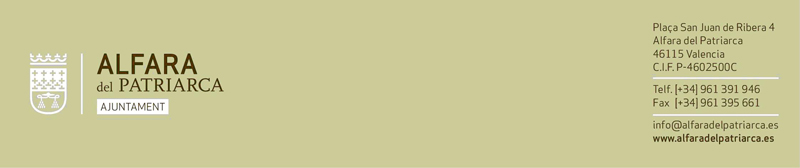 Ayudas extraordinarias destinadas a autónomos y pequeños comercios obligados al cierre para paliar los efectos a causa del estado de alarma a consecuencia de la pandemia de COVID19.Requisitos de las personas solicitantes:Podrán solicitar estas ayudas aquellas personas autónomas que a causa del Covid19 han estado obligados a cerrar sus actividades, (excepto la ayuda adaptación loca para todos los comercios) -Real Decreto 463/2020, de 14 de marzo, por el que se declara el estado de alarma para la gestión de la situación de crisis sanitaria, publicada en el BOE nº67 de fecha el 14 de marzo 2020.Destinadas a:Exención del segundo semestre 2020 de la tasa basuraExención de la tasa de ocupación de vía pública para terrazas baresAyudas de equipamiento adaptación de comercios en cumplimiento de Seguridad Sanitaria Ayuda de alquiler de local Documentación:Solicitud por registro de entrada de la ayuda solicitada (especificar el tipo de ayuda)Fotocopia DNI de la persona solicitante.Documento acreditativo de encontrarse en situación de alta en el Régimen Especial de Trabajadores por Cuenta Propia o Autónomos, en el momento de la convocatoria. Fotocopia Licencia de actividad/aperturaFotocopia solicitud cese de actividad, en el momento de estado de alarma(14 de marzo 2020)Número de cuenta bancaria para el procedimiento de transferencia Adjuntar para solicitud ayuda de alquiler: esta ayuda corresponderá a un solo pago de 200€.Fotocopia del contrato de arrendamiento Fotocopia del último recibo de pago de alquiler Adjuntar para solicitar ayuda de Tasa basura:Fotocopia del primer semestre de pago tasa basura 2020 Adjuntar para solicitud de tasa ocupación vía pública terrazas:Fotocopia liquidación pago 2019 Solicitudes ayudas de equipamiento adaptación de comercios en cumplimiento de Seguridad Sanitaria: subvención del 50% del gasto / hasta un total de 100€. Fotocopia facturas de gastos por mamparas protectores, geles, mascarillas, guantes, etc.A esta ayuda podrán acceder todos los pequeños comercios. El plazo de solicitud de las ayudas será del 8 de junio al 23 de junio de 2020. Se podrán realizar a través de la página web del ayuntamiento (www.alfaradelpatriarca.es), entrando en administración electrónica y realizando un registro de entrada telemático o de forma presencia en cita previa en el departamento de registro de entrada.  